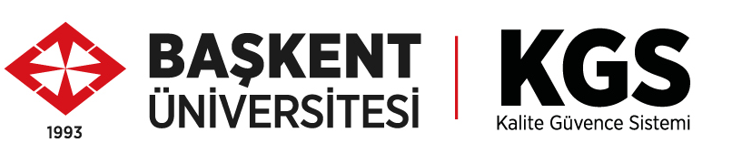 PROGRAM ÖZ DEĞERLENDİRME RAPORU2023 YILITİCARİ BİLİMLE FAKÜLTESİ | YÖNETİM BİLİŞİM SİSTEMLERİ BÖLÜMÜPROGRAMA İLİŞKİN GENEL BİLGİLERProgramın Diploma Adı: Yönetim Bilişim SistemleriProgramın Eğitim Dili: TürkçeÖğrenci Kabul Edilen İlk Akademik Yıl: 2000Mezun Verdiği İlk Akademik Yıl: 2005Bölüm Başkanı: Prof. Dr. Erdem Kırkbeşoğlu Programın Kısa Tarihçesi ve Değişiklikler:Üniversitemiz 14 Eylül 1993 tarihli 515 sayılı Kanun Hükmündeki Kararnameye dayalı olarak 13 Ocak 1994 tarihli Resmi Gazetede yayınlanan 3961 sayılı Kanun ile kurulmuştur. Yönetim Bilişim Sistemleri Programı ise 2000 Yılında o zamanki adıyla Uygulama Bilimler Yüksekokulu bünyesinde kurulmuştur. Program, Türkiye’de kurulan ikinci Yönetim Bilişim Sistemleri Programıdır. Kurulduğu günden bugüne %100 Türkçe eğitim ile faaliyetini sürdürmektedir. 2005 Yılında üniversite ve akademik birim üst düzey yöneticilerinin talebi ve YÖK’e başvurusu sonrasında, Uygulamalı Bilimler Yüksekokulu’nun adı Ticari Bilimler Fakültesi olarak değiştirilmiştir. Zamanın şartları gereği daha nitelikli ve yüksek puanlı öğrencilerin bölüme kayıt yaptırması ve mezunların fakülte diploması ile daha rahat işgücüne dahil olabilmeleri amaçlanmıştır. Program her ne kadar %100 Türkçe eğitim diline sahip olsa da 2015 yılına kadar hazırlık eğitimini zorunlu tutmuştur. 2015 yılında Yükseköğretim Kurulu Başkanlığının %100 Türkçe eğitim veren programlarda yabancı dil hazırlık eğitimini zorunlu olmaktan çıkarmasıyla birlikte programın öğretim süresi beş yıldan dört yıla inmiştir. Yıllar itibariyle program müfredatı, değişen çevresel beklentiler çerçevesinde birçok kez yenilenmiştir. 2009, 2012, 2013, 2014, 2015, 2016, 2017, 2018, 2021 ve 2023 yıllarında Program Öğretim Planında revizyonlar gerçekleştirilmiş, yeni seçimlik ve zorunlu dersler eklenmiş ve derslerin kredi yükleri ve işlenişlerine ilişkin düzenlemeler yapılmıştır. Programın yirmi iki yıllık geçmişinde on kez müfredat değişikliğine gidilmesi, programın çağın gereksinimlerine uyumlandırmak için ne denli çaba gösterildiğinin bir göstergesidir.Öğrenci Sayıları:  Akademik Personel Sayısı:A. LİDERLİK, YÖNETİM ve KALİTEA.1. Yönetim ve KaliteYönetim Bilişim Sistemleri Bölümü, Ticari Bilimler Fakültesi’ne bağlı bir bölümdür. Ticari Bilimler Fakültesi Dekanlığı, üniversite senatosu ve üniversite yönetim kurulu tarafından alınan kararları uygulamaktadır, bununla birlikte fakülte kurulu ve fakülte yönetim kurulu, fakülte içindeki bölümlere ilişkin olarak akademik ve idari faaliyetler kapsamında yetkileri dahilinde karar almaktadır.Yönetim Bilişim sistemleri Bölüm Başkanlığı ise, yetkileri kapsamında karar almaktadır. İdari işler ile ilgili kararlarda karar alma süreçleri bölüm başkanlığı tarafından yürütülmektedir, akademik işlerde ise akreditasyon sürecinin başlaması ile birlikte kurulan, Yönetim Bilişim Sistemleri Akademik Kurulu karar alma süreçlerini yürütecektir.Bölüm kurulunda tartışılacak akademik konular ve kararlar, bölüm başkanlığı tarafından fakülte dekanlığına iletilir, senato onayı gerektiren kararlarda ise fakülte dekanlığı ilgili kararları rektörlük makamına arz eder (Şekil 1)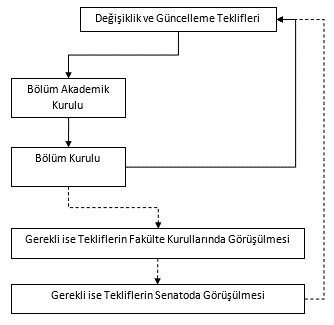 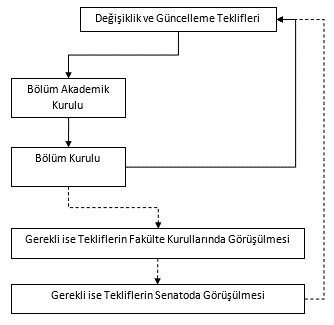 Şekil 1: YBS Bölümü Karar Alma Süreci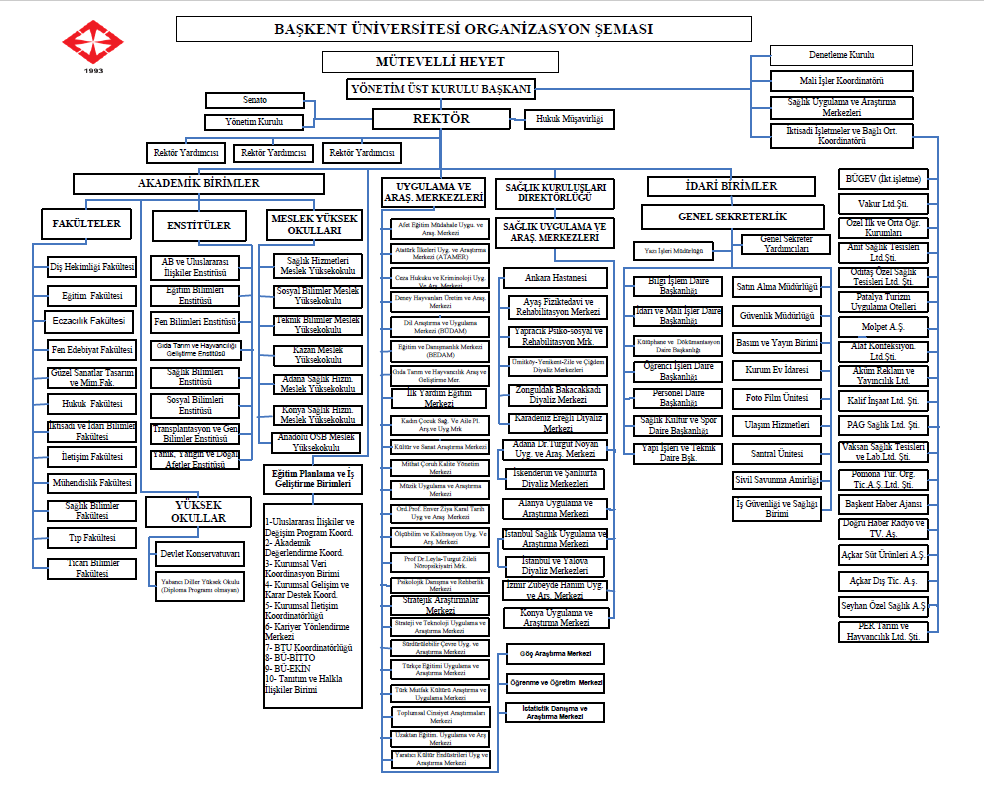 Şekil 2 Başkent Üniversitesi Organizasyon ŞemasıYönetim Bilişim Sistemleri Programında iç kalite güvencesi sisteminin oluşturulması amacıyla birimin misyon, vizyon, stratejik hedefleri ve performans göstergelerini belirlemek, izlemek ve iyileştirmek üzere "Birim Kalite Güvence Komisyonu" oluşturulmuştur. Birim Kalite Güvence Komisyonu, katılımcı ve şeffaf bir anlayışla değerlendirmeler yaparak birimde sürekli iyileştirme ve geliştirme sağlanabilmesine dönük amaç, yöntem ve içerikler üretmeyi benimsemektedir. Bu yaklaşımla, iç kalite güvence mekanizmalarının planlaması, birimin kalite ve standartlar ile ilgili stratejisinin geliştirilmesi, bölüm ve öğretim elemanlarının kalite güvence konusundaki sorumluluklarının izlenmesi, bölüm öğrencilerinin iç kalite güvence çalışmalarına katılımlarının sağlanarak birimde kalite kültürünün yaygınlaştırılmasına yönelik çalışmalar yapmaktadır.Kalite güvencesi kültürünü geliştirmek üzere yapılan planlamalar ve uygulamalar arasında, YBS Bölümün sürekli iyileştirme yaklaşımı ve felsefesi, uzun vadeli, küçük adımlarla sürekli ve düzenli biçimde eğitim programını geliştirilmesi, tüm paydaşların katılımının sağlanması, küçük ama sürekli iyileştirmelere yönelik kullanılan yöntem, teknik ve çabaların bütünü olarak tanımlanmaktadır. YBS eğitim programının amaçları ve program çıktılarının belirlemesi, bunlar doğrultusunda mezunlarının sahip olması gereken bilgi, beceri ve tutumların, her seviyede saptadıktan sonra eğitim programının, planının oluşturulması, sürekli olarak geri bildirim alınarak uygulanan programın belirlenen amaçları, çıktıları ve saptanan nitelikleri sürekli daha iyi yerine getirilip getirmediğinin gözlemlenmesi, buna göre sürekli iyileştirmelerin yapılarak eğitim programın sürekli iyileştirilmesi anlayışının temelini oluşturmaktadır.Sürekli İyileştirme: YBS Bölümün sürekli iyileştirme yaklaşımı ve felsefesi, uzun vadeli, küçük adımlarla sürekli ve düzenli biçimde eğitim programını geliştirilmesi, tüm paydaşların katılımının sağlanması, küçük ama sürekli iyileştirmelere yönelik kullanılan yöntem, teknik ve çabaların bütünü olarak tanımlanmaktadır. Program eğitim amaçlarını belirleme ve güncelleme yöntemleri ile program çıktıları ölçme ve değerlendirme sistemi, sürekli iyileştirme faaliyetlerinin kısa ve uzun vadeli uygulanmasında kullanılmaktadır. YBS Eğitim programının amaçları ve program çıktılarının belirlemesi, bunlar doğrultusunda mezunlarının sahip olması gereken bilgi, beceri ve tutumların, her seviyede saptadıktan sonra eğitim programının, planının oluşturulması, sürekli olarak geri bildirim alınarak uygulanan programın belirlenen amaçları, çıktıları ve saptanan nitelikleri sürekli daha iyi yerine getirilip getirilmediğinin gözlemlenmesi,  buna göre sürekli iyileştirmelerin yapılarak eğitim programın sürekli iyileştirilmesi anlayışının temelini oluşturmaktadır.Kanıtlar Bağlantı Linki (Tıklayınız): Personel Listesi Bölüm içi ve Fakülte görevlendirmeleriBölüm Toplantı Tutanak ÖrnekleriA.2. Misyon Ve Stratejik AmaçlarYBS Bölümünün stratejik planına ilişkin konular ve kararlar sonraki bölümlerde belirtilen karar alma sürecinden geçirilmektedir. Akademik ve bölüm kurullarında gerekli temsilciler yer almakta, ihtiyaç duyulduğunda öğrenci temsilcilerin katılımların da olduğu toplantılar düzenlenmektedir.Başkent Üniversitesi Misyonu: Bilimin nesnelliğini benimseyen, ulusal bilince sahip, araştırıcı, sorgulayıcı, üretken, akla ve bilime saygılı, çözümleyici ve bütünleştirici düşünce yapısına sahip, insan ve çevre haklarına duyarlı, evrensel hukuka saygılı, yaratıcı ve yenilikçi, ayrıca Atatürk ilkelerine bağlı bireyler yetiştirmek; eğitim-öğretim, araştırma geliştirme ve bilimi yayma etkinlikleri aracılığıyla Türk toplumunun teknolojik, sosyo-ekonomik ve kültürel düzeyinin yükseltilmesine, insan sağlığının iyileştirilmesine, insan ve çevresel haklarının geliştirilmesi ve korunmasına, topluma hizmetin yaygınlaşmasına katkıda bulunmaktır. Başkent Üniversitesi Misyonu bu linkte çevrim içi yayınlanmaktadır.Ticari Bilimler Fakültesi Misyonu: Bilimin nesnelliğini benimseyen, ulusal bilince sahip, araştırıcı, sorgulayıcı, üretken, akla ve bilime saygılı, çözümleyici ve bütünleştirici düşünce yapısına sahip yaratıcı ve yenilikçi bireyler yetiştirmek; eğitim-öğretim, araştırma-geliştirme ve bilimi yayma etkinlikleri aracılığıyla Türk toplumunun teknolojik, sosyo-ekonomik ve kültürel düzeyinin yükseltilmesine, insan sağlığının gelişmesine ve topluma hizmetin yaygınlaşmasına katkıda bulunmaktır. Ticari Bilimler Fakültesi Misyonu bu linkte çevrim içi yayınlanmaktadır.Yönetim Bilişim sistemleri Bölümü Misyonu: Bilişim sistemleri ve teknolojilerini geliştirme, kullanma, uygulama bilgi ve becerileri ile iş sistemleri yönetim pratiğine sahip yüksek nitelikli mezunlar yetiştirmektir. Yönetim Bilişim sistemleri Bölümü Misyonu bu linkte çevrim içi yayınlanmaktadır.Program eğitim amaçlarına hangi düzeyde ulaşıldığı mezunlarımızı istihdam eden sektör temsilcileri ile yapılan görüşmeler, mezun toplantıları ile onlara uygulanan anketler ve bölüm elemanlarının tecrübeleri doğrultusunda saptanmaktadır. Ayrıca öğrencilerimizin yaz stajı ve işbaşı eğitimi yaptığı kurumlardan alınan geribildirimler de kullanılmaktadır. Geribildirimler doğrultusunda, program eğitim amaçlarına ulaşma durum değerlendirmesi, iç ve dış paydaş olan öğretim personeliyle tartışılmaktadır. Mezunlara yönelik hazırlanan anketler ile çalıştıkları sektörle ilgili değerlendirilmenin alınması, programımızda görmüş olduğu eğitimin katkısının belirlenmesi ve program kazanımlarını ne ölçüde gerçekleştiğinin değerlendirilmesi istenmektedir. Bölüm personeli internet iletişim araçları ve sosyal medyayı (Instagram, Facebook, LinkedIn) etkin olarak kullanmakta, çeşitli platform ve sosyal gruplar iletişim aracı olarak kullanılmaktadır. Program eğitim amaçlarına erişmede gerek dış paydaşlardan ve gerekse iç paydaşlardan elde edilen bilgiler bölüm kurullarında görüşülerek anında gerekli tedbirler alınmakta, en yakın toplantı ve kurullarda da konular gündeme getirilmektedir.Fakülte ve programlar düzeyinde bireysel ve kurumsal akademik performans doğrultusunda Başkent Üniversitesi Atama Yükseltme ve Performans Yönergesi doğrultusunda hesaplanmaktadır (Yönerge Bağlantısı). Bireysel akademik performans ölçme kriterleri doğrultusunda yapılan değerlendirme ve bu değerlendirme neticesinde elde edilen performans puanı, sözleşmelerin yenilenmesinde, performansa dayalı yıllık ücret artışının belirlenmesinde, teşvik ve ödüllerin tahsis ve dağıtılmasında, üniversite fonlarından ve kongre desteklerinden yararlanılmasında, akademik ve idari görevlendirmelerde dikkate alınmaktadır. Öğretim elemanının akademik performansı yıllık ücret artışlarında da etkili olabilmektedir.Akademik personel, fakülte ve programlar düzeyinde performans puanı aşağıda belirtilen kriterler dikkate alınarak hesaplanmaktadır:Yayınlar,Projeler,Girişim,Bilgi TransferiA.3. Paydaş Katılımıİç ve dış paydaşlarla,  her yıl düzenli olarak toplantılar yapılmakta ve karar alma, iyileştirme süreçlerine katılımları sağlanmaktadır. (Kanıt 2: Toplantı Tutanak Örnekleri)Programımızda öğretim elemanı başına düşen akademik danışmanlığın yürütüldüğü öğrenci sayısı 2022-2023 eğitim yılında 39’dur. Danışmanların öğrenciler ile birebir iletişimi ile öğrencilerin ders, bölüm ve üniversitemiz ile ilgili görüşleri alınmaktadır. Bunun yanı sıra üniversite tarafından, her dönem sonu öğrencilerin harf notlarını öğrenmeden önce, aldıkları ders ve ilgili dersin öğretim elemanını değerlendirdiği bir anket düzenlenmektedir. Anket sonuçları dekanlık tarafından ilgili bölüm başkanlığı ve öğretim elemanları ile paylaşılmaktadır. Ticari Bilimler Fakültesi, ilk mezun verdiği tarihten itibaren mezunlarının iletişim bilgileri, istihdam durumları, çalıştıkları sektörler ve aldıkları görevler gibi önemli istatistiklerin yer aldığı Mezun Veri Tabanı uygulamasını sürdürmektedir. Bu kapsamda 2023 yılı itibariyle Yönetim Bilişim Sistemleri Bölümü özelinde güncel istatistikler aşağıda verilmiştir:Aktif Çalışan Mezun Sayısı:264Girişimci Mezun Sayısı: 23Lisansüstü Eğitim alan Mezunlarımız: 52Kanıt Bağlantısı için tıklayınızKanıt 3. Fakülte Mezun Analiz RaporuA.4. UluslararasılaşmaUluslararasılaşma kapsamını, öğretim üyelerimizin uluslararası yayın ve projeleri ile öğrencilerimizin uluslararası değişim programlarına katılımları oluşturmaktadır. Programın gerçekleştirdiği ve şu an aktif olarak yürütülen tek öğrenci değişimi programı Erasmus+ öğrenci hareketliğidir. Üniversitemiz Uluslararası İlişkiler Koordinatörlüğü, geçtiğimiz on yıllık süreçte Erasmus+ kapsamında çok sayıda üniversite ile ikili anlaşma imzalamıştır. Üniversitemizin genel stratejisi, uluslararası öğrenci hareketliliğinde sosyal bilimlerdeki anlaşmaların tüm fakülteler için geçerli olması yönündedir. Bu nedenle öğrencilerimiz ilk olarak fakültemiz ile ikili anlaşmaya sahip üniversitelere daha sonra da sosyal bilimler alanındaki diğer fakültelerle anlaşması olan üniversitelere başvuru yapabilmektedirler. Erasmus+ öğrenci hareketliliği, programımız öğrencileri için çok cazip bir akademik gelişim sağlama aracı olduğu düşünülmektedir. Yukarıda da belirtildiği üzere programımız Türkçe eğitim vermekte olup öğrenci kontenjanı 45 ile sınırlıdır. Dolaysıyla öğrencilerimiz her ne kadar yabancı dil dersleri alsalar da büyük bir çoğunluğu Erasmus+ yabancı dil barajını aşmakta zorlanmaktadırlar. Her dönem sınırlı sayıda öğrenci, yabancı dil sınavından başarılı olmakta ve bunlar arasından yine sınırlı sayıda bir kısmı, Erasmus+ hareketliliğinden faydalanmak istemektedirler. Bu nedenle bugüne kadar dil sınavı barajını geçen ve faydalanma talebinde bulunan tüm öğrencilerimiz Erasmus+ hareketliliğinden faydalanmıştır. Bu anlamda birçok üniversiteye kıyasla uluslararası öğrenci değişiminden faydalanma imkanının üniversitemiz ve özellikle de programımız için yüksek olduğu söylenebilir.  Öğretim elemanlarımızın yurt dışında doktora sonrası araştırma süreci üniversite ve bölümümüz tarafından desteklenmektedir. 2023 yılı itibari ile bölümümüzün anlaşması olduğu üniversiteler:The East European State University in PrzemyslVilniaus UniversitasKanıt Bağlantısı için tıklayınızB. EĞİTİM ve ÖĞRETİMB.1. Program Tasarımı, Değerlendirmesi ve GüncellenmesiFakültemizde oluşturulan Eğitim-Öğretim Geliştirme Komisyonu çalışmaları kapsamında 2023 yılında fakülte ortak kazanımları belirlenerek program kazanımları güncellenmiştir.  Güncellenen YBS bölümü kazanımları (ilk üç madde fakülte ortak kazanımları) aşağıda verilmiştir; Temel işletmecilik bilgilerine hakim olur ve karşılaşılan problemleri tanımlama, analiz etme ve çözüm üretme becerilerini bulunduğu kuruma etkin şekilde transfer eder.Bulunduğu toplumun kültürel değerleri ve tarihsel gelişiminin farkında olup, kazandığı sözlü ve yazılı dil becerileri ile olumlu, verimli ve etkili iletişim kurar.Derslerde edinilen bilgi ile uygulama alanlarında deneyimleyerek kazanılan becerileri bütünleştirir ve çalıştığı ortamda karşılaşılan sorunlarda bireysel olarak disiplin içi ve çok disiplinli takımlarda çözüm önerisi geliştirir.İşletmelerin gereksinimlerini karşılayacak bilişim sistemlerini analiz eder, tasarlar, geliştirir ve uygular. Bilginin üretimi, analiz edilmesi, depolanması, iletilmesi ve kullanılması için gerekli süreç ve yöntemleri izleyebilir.İşletmeler için web uygulamaları ve veri tabanı tasarlayabilir, geliştirebilir ve kullanıma koyar. Bilgi ve iletişim teknolojilerini, bilişim uygulamalarındaki sorunların çözümleri için seçer, İşletmelerin ihtiyaçları olan teknolojileri etkileşimli deneysel ortamlarda, kullanıcı merkezli kullanılabilir ara yüzlerini geliştirilebilir.  Kavramsal tasarımı ve mimarisi tamamlanmış bilgisayar tabanlı sistemleri kodlar, test eder, işletir ve bakımını yapar. Mesleki ve etik sorumluluk bilinci ile alan uygulamalarının hukuksal sonuçları hakkında farkındalığa sahiptir. Bilgi ve iletişim teknolojileri uygulamalarının bireysel, kurumsal, toplumsal ve evrensel boyutlardaki etkilerinin bilincinde olarak araştırma ve analiz yapar, strateji geliştirir. Sürekli mesleki gelişimin gerekliliği bilinci ile bilgi ve iletişim teknolojileri ile ilgili konulardaki gelişmeleri takip eder ve uygular.  Her bir dersin (ders isimleri bilgi paketinde verilmiştir) hangi program yeterliğine hizmet ettiğini gösteren tablolar (Tablo 1) oluşturulmuştur.Tablo 1. Program kazanımları ve katkı sağlayan ders eşleşmeleri  Güncellenen program kazanımlarına ne derecede ulaşıldığının ölçülmesi henüz yapılmamıştır.  Ancak nasıl ölçüleceğine dair çalışmalar başlatılmış, Şubat 2024 itibari ile çalışmanın ilk geri dönüşlerinin alınması planlanmaktadır. Bu çalışmalar kapsamında öncelikle programda bulunan derslerin kazanımları tekrar program kazanımlarına göre gözden geçirilmiş, dersin ölçme değerlendirme ve akabinde ihtiyaç olması halinde AKTS hesapları da güncellenmiştir. Tüm değişiklikler sisteme (bilgi paketi) yansıtılmıştır. 2023-2024 Güz yarıyılı final sınav sonuçları elde edildiğinde Tablo 2 deki gibi dönemde açılan bölüm dersleri için ders kazanımlarının gerçekleşme oranları hesaplanacaktır. Tablo 2 de verilen örnek hesaplama 2022-2023 güz dönemi YBS bölümünde verilen YBS215 Yapısal Programlama I dersi için yapılmıştır. Tablo 2 Ders kazanımlarının gerçekleşme oranları örnek hesabı Programımızda açılan her bir bölüm dersi için kazanım gerçekleştirme oranları hesaplandıktan sonra ilgili dersin hizmet ettiği program kazanımına (Tablo 1 de verilen eşleşmelere göre) ulaşma oranlarının hesaplanması bir sonraki adım olarak planlanmıştır.  YBS Bölümü bilgi paketleri bu bağlantıda sunulmuşturProgramımızda bulunan tüm dersler için AKTS hesabı aşağıda verilen örnek tablodaki (Tablo 3)  gibi hesaplanmış ve bilgi paketinde ilan edilmiştir.Tablo 3.  Örnek AKTS hesabıEğitim ve öğretim göstergeleri ile bunlara ilişkin istatistiklerin oluşturulmasına yönelik yöntem ve teknikler Başkent Üniversitesi Yönetim Bilgi Sistem aracılığıyla gerçekleştirilmektedir.  Sisteme bu bağlantıdan ulaşılabilir. Kurumun önemli etkinlikleri ve süreçlerine ilişkin veriler toplanmakta, analiz edilmekte, raporlanmakta ve stratejik yönetim için kullanılmaktadır. Akademik ve idari birimlerin kullandıkları Bilgi Yönetim Sistemi entegredir ve kalite yönetim süreçlerini beslemektedir. Ders kaynakları, uzaktan sınavlar ÖYS sistemi üzerinden gerçekleştirilmekte, öğrenci notlarının girişi, ders kayıt ve danışmanlık işlemleri için Başkent Üniversitesi bilgi işlem daire başkanlığı tarafından geliştirilen yönetim bilgi sistemi kullanılmaktadır (Şekil3).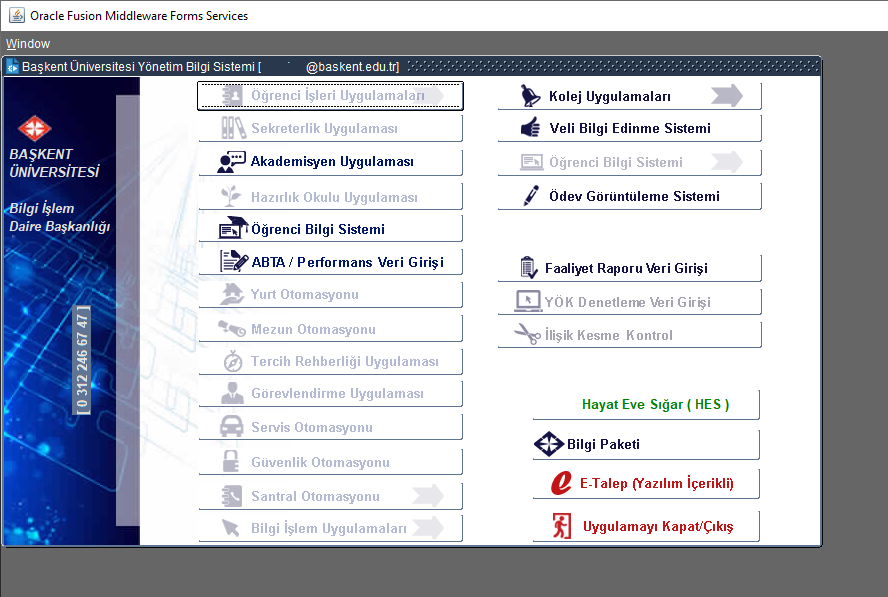 Şekil 3. Başkent Üniversitesi Yönetim Bilgi Sistemi Ara YüzüB.2. Programların Yürütülmesi (Öğrenci Merkezli Öğrenme, Öğretme Ve Değerlendirme)YBS Eğitim Programında ilk iki yıl temel ve işletmeye yönelik dersleri diğer bölümlerle ortak alınmakta, öğrenciler çift ana dal ve yan dal olarak diğer akademik programlarda uzmanlaşma imkânı sağlanmaktadır. Eğitim planındaki derslerin alınma sırasındaki ders ilişkileri, ön koşul olma vb. durumlar, farklı disiplinlere ait dersler (Güzel Sanatlar vb.) bu bağlantıda verilen eğitim planında gösterilmiştir. Öğrencilerin akademik gelişimi, uzmanlaşmaları ve farklı disiplinlere yönlendirilmesi kendi akademik danışmanlarıyla gerçekleştirilmekte ve izlenmektedir. Son öğretim planı güncellemesi ile fakülte ortak seçimlik dersleri belirlenmiş ve öğrencilerimize akademik danışmanlarının önerileri doğrultusunda uzmanlaşmak istedikleri alanlara göre farklı bölümlerden ders alma imkânı sağlanmıştır. Eğitim planının uygulanmasında öğrenci merkezli öğrenme yöntem ve teknikleri kullanılmakta, geleneksel öğretim yöntemleri proje destekli öğretim ve proje tabanlı öğrenme yöntemleriyle desteklenmektedir. Özellikle bilişim ve bilgisayar programlama derslerinin tamamında proje tabanlı öğretim yöntemi benimsenmekte, öğrencilerin performansları yazılı sınavlara ek olarak bireysel ve grup projeleriyle de ölçülmektedir.Bölüm içindeki derslerde geleneksel (sunum, anlatım vb.) öğretim ortamlarında dersin öğrenme ve öğretme etkinliklerine doğrusal bir yaklaşım sergilenmekte, öğretim tasarımında sistem yaklaşımı benimsenmektedir. Konular, kavramlar, ilke ve genellemeler basitten karmaşığa doğru hiyerarşik bir yapı içerisinde sıralanarak sunulmaktadır. Öğretim tasarımına gereksinimleri belirlemek amacıyla konu içerikleri ve öğrenenlerin çözümlenmesiyle başlanılmaktadır. Gereksinimler, önceden belirlenen çeşitli ölçütlere dayanarak, yaşamsal olaylara ya da geleceğe yönelik birtakım kestirimlere dayanarak belirlenmektedir. Öğrenciler çözümlenirken hazır bulunurluk seviyeleri, geçmiş deneyimleri, bireysel farklılıkları, sosyal-kültürel çevre vb. nitelikleri dikkate alınmaktadır. Ders ve konu içerikleri belirlendikten sonra performans hedefleri ile bunlara yönelik değerlendirme yöntem, teknik ve araçlarına karar verilmektedir. Daha sonra dersin işleyiş ve akışı, sunum teknikleri ile çeşitli etkinlikleri içeren öğretim stratejileri geliştirilmektedir. Ön değerlendirme ve pilot çalışmasından sonra öğretim uygulaması gerçekleştirilmekte, öğretimin sonunda “son değerlendirme” gerçekleştirilerek dersin öğretim tasarımı güncellenmektedir.Öğrencilerin, Lisans Programı kapsamındaki tüm dersler ve diğer etkinliklerdeki başarıları ara sınav, ödev, proje, laboratuvar uygulamaları ve final sınavı gibi çeşitli uygulamalarla değerlendirilmektedir. Ek-1’de verilen eğitim planından da anlaşılacağı üzere bölümün çok disiplinli yapısı nedeniyle derslere göre ölçme yöntemleri değişkenlik göstermektedir. Özellikle uygulama ağırlıklı derslerde proje ve laboratuvar uygulamalarına daha fazla ihtiyaç duyulurken, kuramsal veya temel alan derslerinde ara sınav ve final sınavlarına ek olarak ödev veya mini sınavların tercih edildiği görülmektedir. Bu sayede öğrencilerin farklı içerikteki derslerde, kendi bilgi ve becerilerini daha rahat göstermeleri amaçlanır. Ayrıca yukarıda bahsedildiği gibi şube başına düşen öğrenci sayısının asgari düzeyde tutulması sebebiyle öğrenciler özellikle uygulama derslerinde bilgisayar veya diğer laboratuvar imkânlarından daha fazla faydalanabilmekte ve sınava yönelik yetkinliklerini daha kolay geliştirebilmektedir. Her ders için belirtilen ölçme yöntemleri aynı zamanda derslerin AKTS değerlerinin hesaplanmasına da altyapı oluşturmaktadır. Öğrencinin herhangi bir dersten başarılı olabilmesi için o derse ayıracağı zaman diğer derslere kıyasla farklı olabilir. Dolayısıyla öğretim elemanları, dersin ilk haftasında dersin değerlendirme sürecine ve dersten başarılı olunabilmesi için öğrencilerin o derse asgari düzeyde ayırmaları gereken zamana ilişkin bilgilendirmeyi yapar. Öğretim elemanları tüm derslerde öğrencileri değerlendirirken şeffaf davranır. Ancak daha önemlisi yukarıda bahsedildiği gibi öğrencinin o derse ne kadar zaman ayırması gerekeceği ve hangi beklentileri karşılaması gerekeceği bilgisine sahip olmasıdır. Değerlendirme sürecinde öğretim elemanları öğrencilerin sınav kağıtlarını bizzat kendisi değerlendirmektedir. Benzer şekilde uygulama derslerinin ölçme değerlendirme sürecinde de yine kendisi görev alır. Ölçüm yöntemlerinin şeffaf, adil ve tutarlı olması tüm akademisyenler tarafından önemsenmektedir. Öğrenciler arasındaki eşitliğin sağlanması ve haksızlıkların engellenmesi adına öğretim elemanları birer rol modeldir. Dolayısıyla değerlendirme sürecinde şeffaf ve adil olmak yalnızca notlandırma işleminin bir gerekliliği değildir. Aynı zamanda öğrencilere gelecekteki hayatlarında adil ve eşit olmalarının ve bir şeyi elde etmek için çaba ve azim göstermeleri gerektiğinin mesajı verilir. Öğrencinin aldığı notlar konusunda veya diğer arkadaşlarıyla kendi notlarını kıyasladıklarında akıllarında bir soru işareti kalmamalıdır. Bu nedenle tüm sınav ve uygulama çıktılarını diledikleri zaman öğretim elemanının ofisine gidip görmek için talepte bulunabilirler. Öğretim elemanının olası maddi hataları var ise bu hata anlık olarak düzeltilir. Dekanlık ve bölüm başkanlığı bu tür notlandırmaya ilişkin hataların düzeltilmesi konusunda öğretim elemanlarına destek vermektedir. Yönetim Bilişim Sistemleri Bölümünün bulunduğu Ticari Bilimler Fakültesi ve Başkent Üniversitesi Bağlıca kampüsü dezavantajlılar için altyapı olanakları Kanıt 4’de verilmiştir.  B.3. Öğrenme Ortam ve KaynaklarıSınıf, laboratuvar kaynakları uygun nitelik ve niceliktedir, erişilebilirdir ve öğrencilerin bilgisine/kullanımına sunulmuştur. Yönetim Bilişim Sistemleri Bölümü kullanımına açık, 13 sınıf 4 laboratuvar bulunmaktadır. Sınıflar büyük ve küçük olmak üzere ikiye ayrılmıştır.  Büyük sınıflar yaklaşık 150 m², küçük sınıflar ise 80 m²’dir. Her laboratuvarda 24’ü öğrenci, 1’i öğretim elemanının kullanımına ayrılmış toplam 25 bilgisayar bulunmaktadır. Laboratuvarlardan biri tamamen bölümün ihtiyaç duyduğu program ve yazılımlar ile donatılmıştır. Diğer laboratuvarlar ise temel programlama derslerinde kullanılmaktadır.Lisans programında kullanılmak üzere tasarlanmış 13 derslik mevcut olup, dersliklerin tamamında projeksiyon cihazı ve internet erişimi olan 1 adet hoca bilgisayarı bulunmaktadır. Bu dersliklerin haricinde Lisans Programında kullanılan 4 adet bilgisayar laboratuvarlarımız bulunmaktadır. Öğrencilerin ders dışı etkinlikler yapmalarına imkân sağlayan, sosyal ve kültürel ihtiyaçlarını karşılayan, mesleki gelişimlerini destekleyen ve öğrenci–öğretim elemanı ilişkisini sağlayan fiziksel altyapılar Tablo 4 ’de paylaşılmıştır.Tablo 4.Başkent Üniversitesi Bağlıca Kampüsü Fiziksel AltyapıBaşkent Üniversitesi’nin öğretim elemanı ve öğrencilerinin uzaktan eğitim ortam ve kaynaklarına erişim durumlarını izlemesi, sistemsel sorunlara çözüm üretmesi, canlı, eş zamansız teknik destek sağlanması ihtiyacına dayandırılmıştır. Bu amaçla Başkent. Üniversitesi Uzaktan Eğitim ve Araştırma Merkezi (BUZEM) her türlü desteği sağlamaktadır. Başkent Üniversitesi’nin kazandırmayı hedeflediği öğrenme çıktıları ve yetkinlikler temelinde, teorik ve uygulamalı dersleri gözeterek uzaktan eğitim süreçleri için öğretim stratejileri, yöntem ve teknikleri ve çeşitli ihtiyaçlara özgü (hibrit) yaklaşımlar geliştirilebilmesi ihtiyacına dayandırılmıştır.B.4 Akademik Destek HizmetleriÖğrencinin akademik gelişimini takip eden, yön gösteren, akademik sorunlarına ve kariyer planlamasına destek olan bir danışman öğretim üyesi bulunmaktadır. Öğrencilerin danışmanlarına erişimi kolaydır ve çeşitli erişimi olanakları (yüz yüze, çevrimiçi) bulunmaktadır. Mesai devamlılığının önemsendiği üniversitemizde, öğrencilerin öğretim elemanlarıyla iletişim kurabilmeleri oldukça kolaydır. Diledikleri zaman öğretim elemanlarının ofislerine giderek akademik veya sosyal sorunlarına ilişkin paylaşımda bulunabilmektedirler. Bunun yanı sıra her öğretim elemanımız için haftanın iki günü toplam 4 saat olacak şekilde dönem başında öğrencilere ilan ettiği ( ofis kapı panolarına asılı ders programlarında işaretli olan) öğrencilerle etkileşim saati belirlenmektedir.Programımızda öğretim elemanı başına düşen akademik danışmanlığın yürütüldüğü öğrenci sayısı 39’dur. Öğrencilerin akademik danışmanlık hizmetlerine bağlı niteliksel katkılarını doğrudan ölçmenin mümkün olmadığı düşüncesindeyiz. Ancak yukarıda bahsedilen öğretim elemanı – öğrenci etkileşimlerinin bir devamı olarak mezuniyet sonrası birçok öğrencimize öğretim elemanlarının iş hayatında referans olarak iş fırsatı sağladığı gözlenmiştir. Buna ek olarak programımız bünyesinde yürütülen iki staj programı (Zorunlu Yaz Stajı ve Mesleki Eğitim Stajı) öğrencilerimize istihdam edinebilme konusunda somut katkılar sunmaktadır. Öğrencilerimizin, staj yeri bulma sürecini iş bulma sürecinin bir parçası olarak değerlendirmelerini özgeçmiş hazırlamalarını ve staj başvuruları yapmaları gerekliliğini vurgulamaktayız. Öğrenci staj yeri bulma konusunda zorlandığı noktada 2023 yılında yaptığımız 4 staj protokolü çerçevesinde öğrencimizi uygun olan anlaşmalı işyerine yönlendirmekteyiz. Öğretim elemanlarımızın akademik danışmanlık hizmetlerinin ve lisans eğitimi süresince akademik çabalarının bir sonucu olarak mezunlarımız iş hayatında üniversitemizi temsil etmekte ve bizleri gururlandırmaktadır.Başkent Üniversitesi Akademik danışmanlık yönergesine bu bağlantıdan erişilebilinmektedir.Kanıt bağlantıları: Staj Protokol 1Staj Protokol 2Staj Protokol 3Staj Protokol 4B.5 Sosyal, Kültürel, Sportif FaaliyetlerBölümümüzün Mesleki topluluğu (Yönetim Bilişim Sistemleri Topluluğu)aktif olarak çalışmakta ve etkinlikler düzenlemektedir.  Tablo 5 de topluluğumuzun 2023 yılında düzenlediği etkinlikler yer almaktadır. Topluluğumuzun diğer faaliyetlerine topluma katkı bölümünde yer verilmiştir.Tablo 5. Yönetim Bilişim Sistemleri topluluğu 2023 etkinlikleriB.6. Öğretim Kadrosu- Öğretim Yetkinlikleri ve GelişimiÖğretim elemanlarının atama ve yükseltmeleri Başkent Üniversitesi Rektörünün 09.05.2023 tarih ve 229945 sayılı onayı ile yürürlüğe giren Başkent Üniversitesi Öğretim Üyesi Atama ve Yükseltme Yönergesine göre gerçekleştirilmektedir.Fakültemiz, öğretim elemanlarının dönemlik ders yüklerinin belirlenmesinde, 2914 sayılı Yükseköğretim Personel Kanununda belirtilen asgari ders saati yüklerini referans almakta ve bunu tüm öğretim elemanları için birebir uygulamaktadır. Bu kapsamda haftalık ders saati yükü, öğretim üyeleri için 10 saat, öğretim görevlileri için 12 saattir. Bölüm başkanları için haftalık ders yükü yukarıda belirtilen yükün yarısı kadardır.Temel bilgisayar programlama ve algoritmayla ilgili dersler Doç. Dr. Esma Ergüner Özkoç, yazılım geliştirme, nesne yönelimli programlama, veri tabanı yönetimi, makine öğrenmesi ve proje yönetimiyle ilgili dersler Prof. Dr. Murat Paşa Uysal, web tasarımı ve web tabanlı programlama dersleri Öğ. Gör. Dr. Gülten Şenkul, teknoloji yönetimi, sistem analiziyle ilgili dersler Dr. Öğr. Üyesi Gizem Öğütçü Ulaş, işletmeyle ilgili dersler Prof. Dr. Erdem Kırkbeşoğlu tarafından verilmektedir. Öğretim elemanlarını özgeçmişleri, akademik çalışmaları ve yayınları incelendiğinde verdikleri derslerle uyum halinde olduğu görülmektedir.C. ARAŞTIRMA VE GELİŞTİRME C.1. Araştırma Süreçlerinin Yönetimi ve Araştırma KaynaklarıÜniversitemizde bilimsel üretime dayalı üst düzeyde araştırma ve geliştirme yapılması amacı ile bilimsel araştırma projeleri yönergesi kapsamında yürütülen ve başvurusu yapılan tüm ulusal ve uluslararası bilimsel araştırma projeleri ve ar-ge projeleri proje yönetimi Bilgi, İnovasyon ve Teknoloji Transfer Ofisi (BİTTO) tarafından yapılmaktadır. Gerekli rapora aşağıdaki bağlantıdan ulaşılabilir.Kanıt Bağlantısı için tıklayınız.Bunun dışında öğretim elmalarımızın bireysel araştırmaları ve projeleri de bulunmaktadır. Yapılan araştırmalar çeşitli ulusal ve uluslararası dergilerde, kitaplarda yayınlanmış veya konferanslarda sunulmuştur.  Tablo 6 da öğretim elemanlarımızın 2023 yılına ait akademik yayınları ve yürütücü, danışman veya araştırmacı olarak yer aldıkları projeler görülmektedir. Tablo 6.  YBS 2023 Yılına Ait Akademik Yayın ve Araştırma Projeleri TablosuAkademik faaliyetlere katkı ve destek yönergesi kapsamında öğretim elamanlarıma bilimsel çalışmalarda katkı sağlanmaktadır. Bu yönergenin “Madde 2- (1) Akademik faaliyetlere katılımda sağlanacak maddi katkı; yol ücreti, kayıt ücreti ve yevmiye (en fazla 3 gün) desteğinden oluşmaktadır. Rektörlük Makamı, o yıl ki başvuru sayısı ve koşullara bağlı olarak konaklama ücreti için kısmi bir destek de sağlayabilir” ifadeleri yer almaktadır. Bu kapsamda öğretim üyesi, öğretim görevlisi ve araştırma görevlilerine Tablo 7 de görülen imkânlar sağlanmaktadır.Tablo 7  Ünvana göre Akademik Faaliyetlere Katılım ve Destek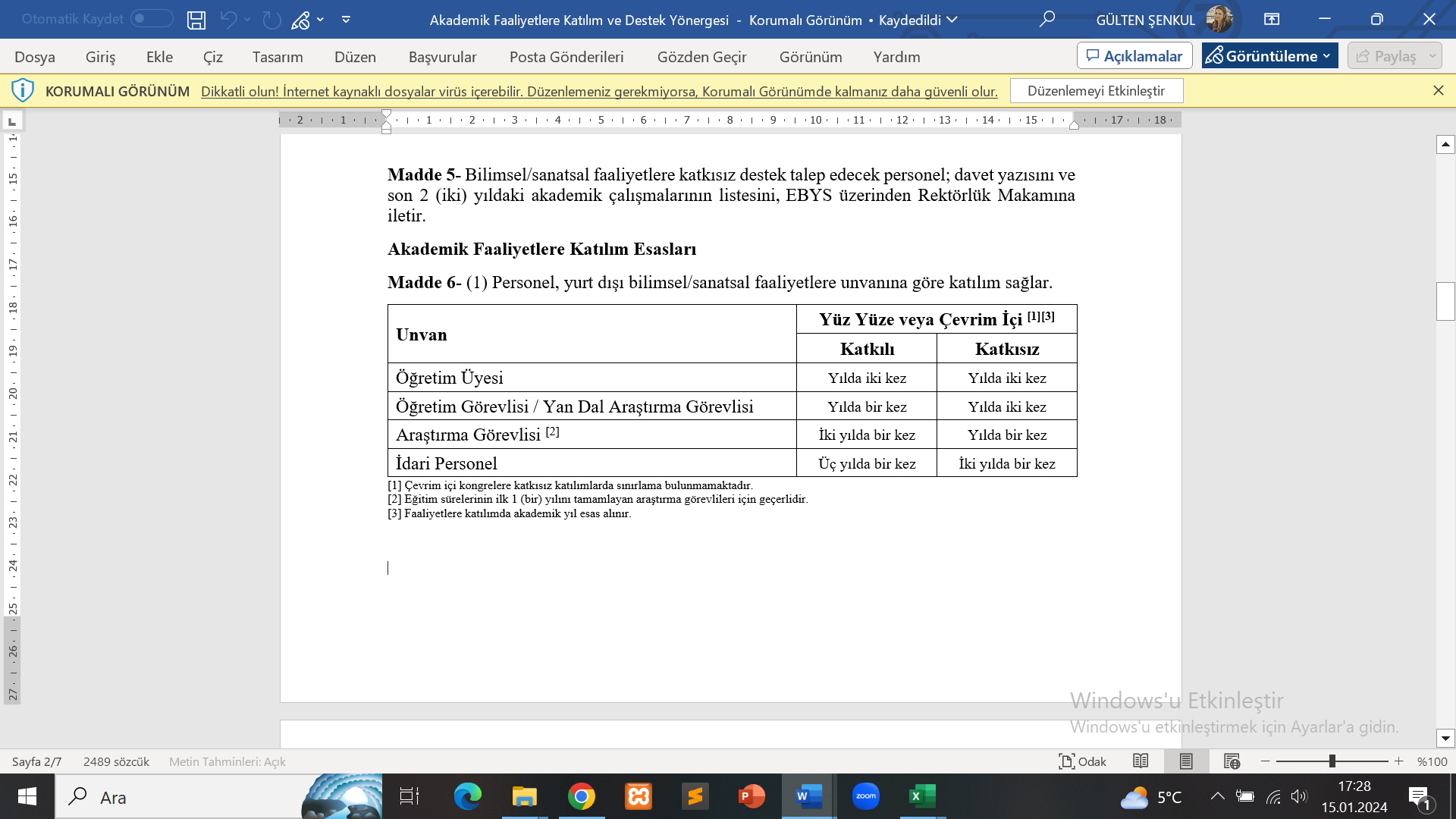 Kanıt Bağlantısı: Başkent Üniversitesi Akademik Faaliyetlere Katılım ve Destek Yönergesine bu bağlantıdan ulaşılabilir. C.2. Araştırma Yetkinliği, İş Birlikleri ve DesteklerYönetim Bilişim Sistemleri bölümünde 6 öğretim elemanı yer almaktadır. Bu öğretim elemanlarının 5’i doktora derecesine sahiptir. YBS bölümü Doktora derecesine sahip araştırmacı oranı %83’dür.  Alınan tüm uzmanlıklar Yönetim Bilişim sistemlerinin uzmanlık alanları ile örtüşmektedir ( Tablo 8).Tablo 8. YBS Öğretim Elemanları Doktora Derecesine Yönelik BilgilerAkademik personelin araştırma ve geliştirme yetkinliğini geliştirmek üzere fakülte tarafından düzenlenen faaliyetler bulunmaktadır. Kurumun araştırma stratejisini destekleyen bölüm/program özelinde kurumlar arası işbirliği ve disiplinler arası girişim yaratan ortak girişimler arasında Sosyal Bilimler Enstitüsü altında bulunan Yönetim Bilişim Sistemleri Ana bilim dalına ait Yönetim Bilişim Sistemleri Yüksek Lisans Programı (Tezli /Tezsiz) yer almaktadır.Bunun yanında Yönetim Bilişim Sistemleri Yüksek Lisans Programı (Tezsiz)- Uzaktan öğretim açılması yönünde başvurular yapılmıştır.C.3. Araştırma PerformansıÜniversitemiz genelinde araştırma performansı yıllık bazda izlenmektedir. Öğretim elamanları bilimsel yayınlarını ve projelerini üniversitenin elektronik veri sistemi olan Akademik Veri Sistemine (AVES) işlemekte ve öğretim elamanlarının performanslarına yönelik değerlendirme Başkent Üniversitesi Performans Değerlendirme Kurulu tarafından yapılmaktadır. Kanıt Bağlantısı için tıklayınız.D. TOPLUMSAL KATKID.1. Toplumsal Katkı Faaliyetleri ve Performansı Bölüm içi toplumsal katkı faaliyetleri çoğunlukla mesleki topluluğumuz üzerinden yürütülmektedir. Bu kapsamda 2023 yılında aşağıda belirtilen faaliyetler düzenlenmiştir.  Etkinlikler herkese açık olarak yüz yüze gerçekleştirilmiştir. Bu etkinliklerin BM Sürdürülebilir Kalkınma Hedefleri ve Başkent Üniversitesi Toplumun Gereksinimlerine Yanıt Verme amaçları ile uyumu Tablo 9 da verilmiştir (Kanıt 5).  Tablo 9.  Toplumsal Katkı Faaliyetleri ve Stratejik Amaçlar ile UyumuBunların yanı sıra BM Sürdürülebilir Kalkınma Amaçlarından aşağıda verilen Nitelikli Eğitim alt amacı kapsamında Yönetim Bilişim Sistemleri Bölümü %50 Burslu öğrenci kontenjanını 2 kişi arttırmıştır.  Amac 4: Nitelikli Eğitim 2020’ye kadar en az gelişmiş ülkeler, gelişmekte olan küçük ada devletleri ve Afrika ülkeleri başta olmak üzere gelişmekte olan ülkelere, gelişmiş ve diğer gelişmekte olan ülkelerdeki mesleki eğitim programlarını ve bilgi ve iletişim teknolojileri programlarını, teknik programları, mühendislik programlarını ve bilimsel programları kapsayan yüksek öğrenim programlarına kayıt olanağı sunan bursların sayısının küresel olarak önemli ölçüde artırılmasıKanıt Bağlantısı için tıklayınız.SINIF2023202220212020Toplam Öğrenci Sayısı1.Sınıf95716150Toplam Öğrenci Sayısı2.Sınıf52475047Toplam Öğrenci Sayısı3.Sınıf44454748Toplam Öğrenci Sayısı4. Sınıf46465551Yabancı Uyruklu Öğrenci Sayısı1.Sınıf0000Yabancı Uyruklu Öğrenci Sayısı2.Sınıf0000Yabancı Uyruklu Öğrenci Sayısı3.Sınıf0000Yabancı Uyruklu Öğrenci Sayısı4. Sınıf0000Yatay Geçiş ile Ayrılan Öğrenci Sayısı1.Sınıf1---Yatay Geçiş ile Ayrılan Öğrenci Sayısı2.Sınıf----Yatay Geçiş ile Ayrılan Öğrenci Sayısı3.Sınıf----Yatay Geçiş ile Ayrılan Öğrenci Sayısı4. Sınıf----Ayrılan Öğrenci Sayısı1.Sınıf4237Ayrılan Öğrenci Sayısı2.Sınıf1202Ayrılan Öğrenci Sayısı3.Sınıf0001Ayrılan Öğrenci Sayısı4. Sınıf0154Çift Ana Dal Yapan Öğrenci Sayısı1.Sınıf7336Çift Ana Dal Yapan Öğrenci Sayısı2.Sınıf0362Çift Ana Dal Yapan Öğrenci Sayısı3.Sınıf1620Çift Ana Dal Yapan Öğrenci Sayısı4. Sınıf220-Yan Dal Yapan Öğrenci Sayısı1.Sınıf0000Yan Dal Yapan Öğrenci Sayısı2.Sınıf0000Yan Dal Yapan Öğrenci Sayısı3.Sınıf0000Yan Dal Yapan Öğrenci Sayısı4. Sınıf0000Mezun Öğrenci Sayısı-473747442023202220212020Profesör Sayısı2322Doçent Sayısı1-11Dr. Öğretim Üyesi Sayısı1111Öğretim Görevlisi Sayısı1222Araştırma Görevlisi Sayısı 2222Programda ders veren Ders Saat Ücretli (DSÜ) öğretim elemanı sayısı6687Danışmanlık yapan öğretim elemanı sayısı4434Eğiticilerin eğitimi programları kapsamında eğitim alan öğretim elemanı sayısı0000Ders veren kadrolu öğretim elemanlarının haftalık ders saati sayısının iki dönemlik ortalaması10,910,81110,5Programda ders veren Ders Saat Ücretli (DSÜ) öğretim elemanlarının haftalık ders saati sayısının iki dönemlik ortalaması991210,5YET. NO YETERLİKZORUNLU FAKÜLTE ORTAK DERSLERİZORUNLU BÖLÜM DERSLERİSEÇMELİ DERSLER1Temel işletmecilik bilgilerine hakim olur ve karşılaşılan problemleri tanımlama, analiz etme ve çözüm üretme becerilerini bulunduğu kuruma etkin şekilde transfer eder.TBF111 TBF112 TBF121 TBF122 TBF141 TBF211 TBF212 TBF221 TBF226 TBF232 TBF321YBS112   YBS315TBS309  TBS310 TBS3192Bulunduğu toplumun kültürel değerleri ve tarihsel gelişiminin farkında olup, kazandığı sözlü ve yazılı dil becerileri ile olumlu, verimli ve etkili iletişim kurar.İNGL101 İNGL102  İNGL201 İNGL202 TURK101 TURK102  ATA201 ATA202TBS101 TBS102  TBS1033Derslerde edinilen bilgi ile uygulama alanlarında deneyimleyerek kazanılan becerileri bütünleştirir ve çalıştığı ortamda karşılaşılan sorunlarda bireysel olarak disiplin içi ve çok disiplinli takımlarda çözüm önerisi geliştirir.YBS360 YBS450TBS415  TBS418  TBS441  TBS442 TBS4384İşletmelerin gereksinimlerini karşılayacak bilişim sistemlerini analiz eder, tasarlar, geliştirir ve uygular. YBS471  YBS370  YBS433 YBS116 YBS215 YBS216TBS3565 Bilginin üretimi, analiz edilmesi, depolanması, iletilmesi ve kullanılması için gerekli süreç ve yöntemleri izleyebilir.YBS115  YBS212 YBS370TBS415 TBS4796İşletmeler için web uygulamaları ve veri tabanı tasarlayabilir, geliştirebilir ve kullanıma koyar. YBS343  YBS364 YBS433 YBS212TBS3197Bilgi ve iletişim teknolojilerini, bilişim uygulamalarındaki sorunların çözümleri için seçer, İşletmelerin ihtiyaçları olan teknolojileri etkileşimli deneysel ortamlarda, kullanıcı merkezli kullanılabilir ara yüzlerini geliştirilebilir.  (TYÇÇ-BU.2, 3)YBS433  YBS364  YBS3438Kavramsal tasarımı ve mimarisi tamamlanmış bilgisayar tabanlı sistemleri kodlar, test eder, işletir ve bakımını yapar. YBS116 YBS215 YBS216 YBS313TBS358  TBS360 TBS495 TBS419 TBS4209Bilgi ve iletişim teknolojileri uygulamalarının bireysel, kurumsal, toplumsal ve evrensel boyutlardaki etkilerinin bilincinde olarak araştırma ve analiz yapar, strateji geliştirir. TBF232YBS203TBS318 TBS404  TBS312  TBS356   TBS414  TBS438  TBS354 TBS42110Sürekli mesleki gelişimin gerekliliği bilinci ile bilgi ve iletişim teknolojileri ile ilgili konulardaki gelişmeleri takip eder ve uygular. TBS354   TBS315 TBS439  TBS415 TBS416  TBS437 TBS457   TBS317  TBS494  TBS423 TBS42611 Mesleki ve etik sorumluluk bilinci ile alan uygulamalarının hukuksal sonuçları hakkında farkındalığa sahiptir. TBF141TBS311 TBS322 TBS416YBS215YBS215Ders Ölçme Araçları Ağırlığı %Ders Ölçme Araçları Ağırlığı %Ders Ölçme Araçları Ağırlığı %Ders Ölçme Araçları Ağırlığı %Ders Ölçme Araçları Ağırlığı %NoDersin Öğrenme Kazanımı ÖdevLabProjeVizeFinalHesaplanan Kazanımın gerçekleşme yüzdesi1Fonksiyon kullanım amacını ve nerelerde kullanılması gerektiğini ifade edebilir. 10%10%20%40%20%53,62Bir boyutlu ve iki boyutlu diziler ile problem çözebilir.20%20%20%20%20%57,6823Fonksiyon ve dizilerin çalışma algoritmalarını ve ilişkilerini kurabilir.10%10%10%30%40%56,1514Göstericilerin hangi amaç için kullanıldığını yorumlayabilir.0%10%0%0%90%64,9925Dizi ve Göstericiler arasındaki ilişki kurabilir.0%10%0%0%90%64,992Dönem Sonu Öğrenci Ortalamaları (F1 ve F2 notu alan öğrenciler hariç )4873,9261,9440,556459,4834AKTS - İş Yükü Tablosu:AktivitelerSayıSüresi (Saat)İş YüküAra Sınav111Kısa Sınavlara hazırlık4416Sınıf Dışı Ders Çalışma Süresi14228Final Sınavına Hazırlık12020Ders Saati14228Ara Sınava Hazırlık11616Laboratuar14228Final Sınavı111Ödevler2510Toplam İş yükü:148Toplam İş yükü / 30:4,93Dersin AKTS Kredisi:5İdari OfislerSınıflarLaboratuvarlarKantinlerDiğerToplamBaşkent Üniversitesi Bağlıca Kampüsü 15004,35 m²18110,00 m²11127,40 m²7382,00 m²73949,48 m²125573,23 m²Etkinliğin Adı ve İçeriğiKatılımcı SayısıMehmet Bahadır SIR, Lupe, SAP Satış Uzmanı, “Sektörde ERP iş olanakları”42Cansel BAŞAK, Uyumsoft, Önsatış Destek Mühensdisi, “ERP Süreçleri ve Modüllerinin Tanıtılması”45Özgür Eralp,  PARAM Yönetim Kurulu Üyesi, “ Kitle Fonlaması ve İnovasyon ”42Tutku Güvenç Kardaş,  Trendyol Backend Developer, “Web Erişilebilirliği”43Tuğba Kaleli,  INNOVA Kıdemli Test Uzmanı “Yazılım Test Mühendisliği” 38Prof. Dr. ERDEM KIRKBEŞOĞLUYayınKara, A., Spillan, J. E., Acikdilli, G., & Kirkbesoglu, E. (2023, September). Re-evaluation of logistics strategy during COVID-19 pandemic environment: reduced customer service commitment. In Supply Chain Forum: An International Journal (pp. 1-12). Taylor & Francis.Kırkbeşoğlu E. (2023). Can Digital Transformation Be Considered a Component of Intellectual Capital?, International Conference on Opportunities and Challenges in Management, Economics and Accounting, 11.05.2023Kırkbeşoğlu E. (2023). Sigortacılıkta Dijital Dönüşüm: Mevcut Durum ve Geleceğe Yönelik Öngörüler, In:21. Yüzyılda Türk Sigorta Sektörüne 21 Tavsiye, 211-226, 2023Prof. Dr. ERDEM KIRKBEŞOĞLUProjeZorunlu Deprem Sigortasının Uygulanması ve Yaygınlaştırılmasında Temel Problemlerin Araştırılması, Danışmanlık, Araştırmacı, 27.07.2023Prof. Dr. MURAT PAŞA UYSALYayınExploring the soft systems foundations of PMBOK V7: A case for an AI-Supported healthcare information system, 10th International Management Information Systems Conference, 18.10.2023 Toward a Method Engineering Framework for Project Management and Machine Learning, IEEE 47th Annual Computers, Software, and Applications Conference (COMPSAC), 27.06.2023Requirements Modeling: A Use Case Approach to Machine Learning, In:The Software Principles of Design for Data Modeling (IGI Global), 1-15, 2023Goal-oriented requirements engineering approach to energy management systems, In:2022 International Symposium on Energy Management and Sustainability (Springer), 221-230, 2023Prof. Dr. MURAT PAŞA UYSALProjeBaşkent Üniversitesi Ankara Hastanesi Yapay Zeka Uygulama Yol Haritası ve Kurumsal Mimarisi (An Enterprise Architecture and Artificial Intelligence Implementation Roadmap for Baskent University Hospital Ankara), Ar-Ge, Yürütücü, 15.06.2023Doç. Dr. ESMA ERGÜNER ÖZKOÇYayınAtak, M. C., & Özkoç, E. E. (2023). The Impact Of Metaverse On Work Life: A Delphi Study. Journal Of Metaverse, 3(2), 144-151.Spectrum Sharing Approach Turkey Model Proposal, Law State And Communication Review, 16(1), 2023Metaverse ve Çalışma Hayatı: Yapay Zeka, Alan Uzmanlarına Karşı, 10. Uluslararası Yönetim Bilişim Sistemleri Konferansı. Dijital Çağda Sürdürülebilirlik, 18.10.2023Doç. Dr. ESMA ERGÜNER ÖZKOÇProjeTarım Alanları Kira Platformu, Ar-Ge, Danışman, 29.09.2023Türib Yapay Zeka Destekli Piyasa Gözetim Projesi , Ar-Ge, Danışman, 07.08.2023Dr. Öğr. Üyesi GİZEM ÖĞÜTÇÜ ULAŞYayınEvaluation of Web Accessibility of Turkish Banks? , 10th International Conference on Opportunities and Challenges in Management, Economics and Accounting, 09.06.2023Finance Centered Platform Innovation System: A New Framework For Polıcy Makers, 35th Annual Conference of the European Association for Evolutionary Political Economy, 13.09.2023Dr. Öğr. Üyesi GİZEM ÖĞÜTÇÜ ULAŞProjeHarmonization and Social Cohesion Programme across Turkey: E göç platformu Geliştirilmesi, Ar-Ge, Danışman, 31.07.2023Öğr. Gör. Dr. GÜLTEN ŞENKULYayınMetaverse ve Çalışma Hayatı: Yapay Zeka, Alan Uzmanlarına Karşı, 10. Uluslararası Yönetim Bilişim Sistemleri Konferansı. Dijital Çağda Sürdürülebilirlik. 18.10.2023Örgütlerde Grup İçi Ve Gruplar Arası İlişkiler, In:Örgütlerde Esnek Çalışma: Uzaktan Çalışma Modeli Ve Grup İçi İlişkiler, 183-198, 2023Şenkul, G. (2023). Çatışma Yönetimi, In:Örgütsel Davranış, 269-293, 2023Ad-SoyadDoktoraÜniversiteUzmanlık AlanıProf.Dr. Murat Paşa UysalBilişim Sistemleri ve TeknolojileriRochester Teknoloji EnstitüsüYönetim Bilişim SistemleriProf.Dr. Erdem KırkbeşoğluYönetim ve OrganizasyonBaşkent ÜniversitesiYönetim Ve OrganizasyonDoç.Dr. Esma Ergüner ÖzkoçBilgi TeknolojileriEge ÜniversitesiYönetim Bilişim SistemleriDr. Öğr. Üyesi Gizem Öğütçü UlaşBilim ve Teknoloji Politikası Çalışmaları Anabilim Dalı ODTÜBilim ve Teknoloji Politikası Çalışmaları ProgramıÖgr.Gör.Dr. Gülten ŞenkulİşletmeBaşkent ÜniversitesiYönetim Bilişim SistemleriEtkinliğin Adı Ve İçeriğiBM Sürdürülebilir Kalkınma HedefiBÜ Toplumun Gereksinimlerine Yanıt6 Şubat Kahramanmaraş Depremi Yardım ProjesiAmaç 5: 11 Sürdürülebilir Şehirler ve TopluluklarDeprem nedeniyle evlerini ve varlıklarını kaybeden bu nedenle bulundukları bölgede mağdur olan ya da göç etmek zorunda olan ailelere destek verilmesiA15 Özel kesimde ve kamu kesiminde yer alan kuruluşlarla işbirliği yaparak toplumun gereksinmelerine yanıt vermek.LÖSEV Yardım Kampanyası(Lösevin kış döneminde yetiştirdiği mandalinaların lösemili çocuklara gönderilmesi için paketlenmesi)Amaç 3:  Sağlık ve Kaliteli Yaşam3.4. 2030’a kadar bulaşıcı olmayan hastalıklardan kaynaklanan erken ölümlerin, bu hastalıkların önlenmesi ve tedavisi yoluyla üçte bir oranında azaltılması ve akıl ve ruh sağlığının ve esenliğinin geliştirilmesiA14. Toplumumuzun ihtiyaç duyduğu kaliteli sağlık hizmetlerinin artırılmasına katkı sağlamak. Mezun-Öğrenci Buluşması Etkinlik boyunca katılımcılar, Emre Yaylagül'e çeşitli konularla ilgili sorular sormuş ve o da bu soruları cevaplamıştır. Katılımcılar, mezun bir öğrenci olarak Emre Yaylagül'ün deneyimlerini öğrenme fırsatı bulmuşlardır. Etkinlik süresince soru-cevap formatı kullanılarak bilgi paylaşımı gerçekleştirilmiştir.Amaç 4: Nitelikli EğitimA16. Toplumumuzdaki yaşam kalitesini geliştirebilmek için yaşam boyu öğrenme çabalarınadestek vermek.